"Эти песни спеты на войне"

 Сценарий  литературно-музыкальной композиции, посвященной песням военных лет

Цель мероприятия: воспитание патриотических чувств у молодого поколения. Задачи: 
обучающие 
познакомить детей с историей создания  известных песен военных лет. Дать представление о значении победы нашего народа в Великой Отечественной Войне. 
Развивающие 
Развивать у детей познавательный интерес. Формировать гражданскую позицию, чувство любви к Родине. 
воспитательные 
Воспитывать в детях патриотизм, гордость за свою Родину, преклонение перед подвигом нашего народа, глубокое уважение к ветеранам ВОВ. 
                                                              Ход  занятия.22 июня  1941 года голос Московского радио зазвучал сурово, сдержанно, мужественно. В нём было и горе, и вера, и надежда. 
- Юрий Борисович Левитан вспоминал, как трудно было ему начать читать заявление Советского правительства о начале войны. Но потом голос диктора окреп, и он торжественно и величаво закончил: «Победа будет за нами, враг будет разбит!»
- 22 июня 1941 года началась Великая Отечественная война. В строй с солдатами встала песня.С первого взгляда, может,

В них ничего и нет.

Что меня вновь тревожат

Песни военных лет?

Что-то для нас святое

Скрыто в их глубине.

Строки, какие стоя

Хочется слушать мне.


                        С. ОстровойЯ бы с песни начал свой рассказ...Пусть узнают все в XXI веке,Как в суровый предрассветный час Песня стала боевым солдатом.Дали ей по росту сапоги,Песне никакой размер не тесен...И шагали к западу полкиВ четком ритме наших грозных песен...
ВЕДУЩИЙ    Песня военных лет... Вместе с Отчизной она встала в солдатский строй с первых дней войны и прошагала по пыльным и задымленным дорогам войны до победного ее окончания. Песня делила вместе с воином и горести и радости, подбадривала их веселой и озорной шуткой, грустила вместе с ними об оставленных родных и любимых. Песня помогала переносить голод и холод, тяжкий многочасовой труд во имя Победы. Стихи и песни вели в бой, они и стали разящим оружием.
Песни помогали народу выстоять и победить. И помогли! И победили! Прошли годы. Страна залечила военные раны, но песни военных лет звучат и сегодня, потрясая сердца. Они нисколько не постарели. Они и сегодня в строю. Сколько их — прекрасных и незабываемых! И у каждой своя история, своя судьба. Наша сегодняшняя встреча посвящена песням военных лет, песням, рожденным любовью, горем утрат и гордостью победы над жестоким врагом.
Ведущий  От песен сердцу было тесно: 
Она вела на смертный бой. 
Чтобы громить врага под эту песню, 
Защищая Родину собой.ВЕДУЩИЙ Так о песне «Священная война» и её исполнении сибирскими школьниками, которые выступали с концертами перед ранеными воинами в тыловом госпитале, напишет много лет спустя участник этого концерта, поэт Евгений Евтушенко.
В начале июня 1941 года большая группа писателей и поэтов вернулась в Москву из Кубинки. Там, на военных сборах, в течение месяца писатели проходили «школу рядового бойца» — учились стрелять, бросать гранаты, маршировать и ползать по-пластунски. В первый день возвращения поэты узнали, что их разыскивает по телефону редактор из музыкального отдела радио, просит немедленно зайти.
В комнате музыкального отдела встретились поэты Василий Иванович Лебедев-Кумач и Виктор Михайлович Гусев. Редактор музыкальных радиопередач, тихая и спокойная женщина, посмотрела на них сквозь толстые стёкла очков и с невозмутимым видом спросила: «Не кажется ли вам, что атмосфера накалилась и вот-вот начнётся война с немцами?»
ВЕДУЩИЙ  Поэты оторопели. В те дни в газетах появилось опровержение слухов о готовящейся войне  и высказываться в ином духе было не принято, даже небезопасно. А редактор, не дав им ответить на свой вопрос, продолжала: «Надо подумать о том, с какими песнями красноармейцы пойдут в бой. Считайте наш разговор доверительным. Если удастся написать в ближайшие дни песню, приносите. Обещаю вам, что до начала войны о ваших сочинениях такого рода никто не узнает».

ВЕДУЩИЙ  Лебедев-Кумач засел за работу. Некоторые строки «Священной войны», в частности: «Не смеют крылья чёрные //  Над Родиной летать» были написаны за несколько дней до начала войны. Поэт воспользовался образом, тревожившим всех тогда: кинохроника показывала налёты фашистской авиации на города Испании, Варшаву. 22 июня поэту оставалось лишь дописать песню — основа её была готова раньше.

ВЕДУЩИЙ  «Вставай, страна огромная, // Вставай на смертный бой...» Стихи В.И. Лебедева-Кумача, начинавшиеся этими строками, призывным набатом прогремели на всю страну и отозвались в сердцах миллионов советских людей гневом и ненавистью к фашизму, решимостью и
готовностью защитить с оружием в руках любимую Отчизну.
24 июня 1941 года их прочитал по радио знаменитый актёр Малого театра Александр Остужев.В тот же день стихотворение одновременно опубликовали газеты «Известия» и «Красная звезда». В сердце ударяла строка, вынесенная поэтом в заголовок стихотворения: «Священная война». Да, именно священная! Эти слова жили в мыслях и чувствах нашего сражающегося народа.

ВЕДУЩИЙ   Опубликованное газетами, звучавшее ежедневно по радио стихотворение В.И. Лебедева-Кумача не могло не привлечь внимание композиторов. Уже 27 июня в государственном музыкальном издательстве была подписана к печати и вскоре вышла десятитысячным тиражом листовка с песней на эти стихи, музыку к которым написал композитор А.Александров.
Этой песне суждено было стать по праву «музыкальной эмблемой Великой Отечественной войны», песней-символом сурового и незабываемого времени. (Звучит песня «Священная война».)
ВЕДУЩИЙ  «Священная война» стала самой первой песней победы, до которой оставалось ещё долгих и трудных четыре года, «бессмертной песней», как назовёт её впоследствии Маршал Советского Союза Георгий Константинович Жуков.
Ведущий  А песня "В землянке" стала чуть ли не первой лирической песней, рожденной в пламени войны. Вот история ее создания. 
«Это было шестнадцать "домашних строк" из письма жене, — пишет автор стихов — поэт Алексей Сурков. — Написал я его в конце ноября, после тяжелого боя под Истрой, когда пришлось мне с гвардейским полком пробиваться ночью из окружения. Так и остались бы эти стихи частью письма, если бы... не появился в нашей фронтовой газете композитор Константин Листов и не стал просить "что-нибудь", на что можно написать песню. И тут я, на счастье, вспомнил о тех стихах, разыскал их... И отдал Листову, будучи абсолютно уверен в том, что песни из этого лирического стихотворения не выйдет».
Через неделю композитор принес в редакцию готовую песню "В землянке".(Звучит песня «В землянке»)
Ведущий  Песня получилась замечательная. Она быстро докатилась до передовой и согревала солдатские сердца, звучала в землянках в час перед атакой, стала задушевной спутницей бойцов на войне. Несчетное количество раз песня звучала по радио в передачах "По заявкам воинов"...
Гимном любви и верности называют эту лирическую песню, рожденную в пламени Великой Отечественной. Проникновенный и искренний, тоскующий живой голос поэта удивительно слился в ту трудную и суровую пору с живыми тоскующими голосами всех разлученных войной.

ВЕДУЩИЙ  А вот следующая песня родилась ещё в 1930-е годы. Премьера «Катюши» состоялась в Колонном зале Дома Союзов осенью 1938 года на первом концерте Государственного джаз-оркестра. Успех был огромный: песню исполняли на бис трижды. 
«Катюша» — песня о верности и любви написана композитором М.И. Блантером и поэтом М.В. Исаковским в те времена, когда пограничная служба была предметом всеобщего внимания. 
Панская Польша, боярская Румыния, буржуазная Чехословакия, на Дальнем Востоке Япония — все выставили против Советского Союза пограничные гарнизоны. В Тихом океане самурайские катера нападали на наших рыбаков. На заставах красноармейцы героически защищали Родину.
Юноша, получивший в военкомате направление в пограничные войска, уже заранее в глазах товарищей выглядел героем. И мысли о пограничниках, не обходившие никого, оказались сконцентрированными в этой песне — «Катюша». Три года жила «Катюша» до войны, пели её с удовольствием и старые, и молодые, пели дома и на демонстрациях, тихо и громко.

ВЕДУЩИЙ  Накалялась обстановка в мире. Уже падали бомбы на города Европы, уже фашистские танки взламывали линии границ. Наши парни в сине-зелёных, как цвета родной земли, фуражках, прижимая окуляры биноклей к глазам, всматривались в серую даль чужой, сопредельной территории. В те годы, перед большой войной, наши пограничники подверглись вероломному нападению у озера Хасан. На врагов они шли с песней «Катюша». В годы войны «Катюша» была гимном итальянских партизан. Любопытно, как ласковое имя, выйдя из песни, грозно зазвучало в суровые дни войны.
Однажды в прифронтовом лесу появились странные грузовики с каким-то высоким, косо поставленным сооружением в кузове. Машины находились под усиленной охраной. Настал час, когда исход боя висел на волоске. И тогда на позицию выкатились таинственные машины. Под покрывавшим их брезентом оказались косые рамы с рядом длинных и острых снарядов с хвостовым оперением. Раздался залп, и в стан врага помчались огненные стрелы. На участке залпа реактивных снарядов враг был полностью уничтожен. В первые же дни своего пребывания на фронте новое оружие получило сердечное имя — «катюша». Почему их назвали именно так? Солдат нашёл такое слово, которое соответствовало его вере в победу. А может быть, кто-то видел, как машины выехали на крутой берег, и ассоциативное восприятие навело его на знакомую строку: «Выходила на берег Катюша...» Больше того, вся гитлеровская армия дрожала при слове «катюша». А в сердце народа, завоевавшего победу, осталась тихая и нежная лирическая песня о любви и верности.
Песня о Катюше оказалась настолько дорога всем и каждому, что на ее мелодию неоднократно сочинялись новые слова. Песня становилась еще ближе, еще нужнее. Катюша провожала милого на войну, а потом и сама отправлялась в партизанский отряд или на передовые позиции, чтобы с оружием в руках отстоять свою землю, свое счастье. 
Враг дрожал, услышав о "Катюше", 
Мощь "Катюш" вела солдат вперед.
Враг дрожал, услышав о "Катюше", 
Мощь "Катюш" вела солдат вперед. 
Песню боевую ты послушай, 
Что сложил и пел о ней народ.(«Звучит песня «Катюша»)
Ведущий:	Я бы с песни начал свой рассказ,С той, которая на всех фронтах звучала...В холод, в стужу сколько разЭта песня нас в землянках согревала.Если песня, значит, рядом друг,Значит, смерть отступит, забоится...И казалось, нет войны вокруг,Если песня над тобой кружится.Ведущий:	Привезли	солдата	в	медсанбат...Врач сказал: не доживет до ночи...- Мне бы... песню, - прошептал солдат, - Я до песен с давних пор охочий...Боль невыносима и остра,Сто осколков раскрошили тело...И сестра, усталая сестра,До рассвета над солдатом пела:
Ведущий  "Темная ночь" — одна из самых популярных песен военных лет .
 Написана Никитой Богословским и Владимиром Агатовым для фильма "Два бойца" весной 1942 года. Фильм рассказывал о дружбе двух солдат. Все действие в картине должна была сопровождать симфоническая музыка — рассказывает Никита Богословский. — Но однажды, когда снимался эпизод в землянке, режиссер фильма решил, что хорошая лирическая песня оживила бы сцену. Он пришел ко мне и так ярко обрисовал картину и внутреннее состояние героев, что я тут же сел за рояль и почти сразу написал мелодию будущей  "Темной  ночи", которая вошла в фильм без изменений».
По свидетельству Константина Симонова, весной 1943 года эта песня была "на устах буквально у каждого фронтовика", потому что вместила в себя мысли и чувства миллионов людей. Песню запели еще до выхода в свет картины. 
Ее первым исполнителем был Леонид Утесов(Звучит песня «Темная ночь»)
«Помню, было это в помещении театра имени Ленинского комсомола, — пишет Утесов. — Пою: "Темная ночь, только пули свистят по степи..." — и вижу, как люди плачут. Песня произвела огромное впечатление».
Песня «Эх, дороги».
В 1945 г. композитор А. Новиков и поэт JI. Ошанин получили задание написать песню, примерное название которой было бы «Под стук колес». «Такой песни, - рассказывает поэт, - еще не было... Нас волновала тема ожидания боя, ощущения его, готовности к нему... Песня должна стать раздумьем о предстоящем и свершившемся, о горечи потерь и о вере в победу. Такая песня, думалось нам, может быть написана только в 1945 г, с позиций всего, что произошло на войне». Так родилась одна из завершающих тревожные годы войны песня «Эх, дороги».Песня написана в ноябре 1945 года к празднику 7 Ноября. Нужна была песня о том, что свершил наш народ за долгие, тяжелые военные годы, песня о пережитом, о том, что довелось пройти в минувшей войне нашему народу. Авторы этой песни сами не раз побывали на фронте и написали немало песен о войне. Замысел этой песни родился, когда они, застигнутые бомбежкой, увидели, как упал рядом молодой лейтенант и уже не встал. Сначала появился припев, который начинался со вздоха «эх». Для авторов песня «Эх, дороги» была самой любимой. И слова, и музыка доходили до сердца каждого слушателя. Ведь это была песня-воспоминание о пройденных дорогах войны. Исполняется песня «Эх, дороги».

Ведущий   Прошло почти 70 лет после того, как отгремели последние залпы Великой Отечественной, но мы по-прежнему любим и поем знаменитую песню А. И. Фатьянова"Соловьи". "Герои моих песен были рядом со мной, и я стал писать о скромных, мужественных, справедливых советских солдатах»,- скажет Фатьянов о тех, с кем в шинели рядового прошагал трудными дорогами войны. О создании песни "Соловьи" поэт пишет: "Помню, мы, солдаты, после только что затихшего боя лежим, отряхиваясь от крупинок засыпавшей нас земли, и вдруг слышим: вслед за растаявшим вдали рокотом во все горло, как бы утверждая жизнь, защелкал соловей".
"Пришла и к нам на фронт весна" — возникли первые слова. Именно таким было первоначальное название песни. Музыку песни написал постоянный соавтор Фатьянова — композитор Василий Соловьев-Седой.

Ведущий 1  Конец 1944 года. Соловьев-Седой, ненадолго приехавший в Москву, остановился в гостинице "Москва". Однажды дверь его номера открылась и на пороге появился Фатьянов, молодцеватый, улыбающийся, с медалью на выцветшей гимнастерке. Он приехал из Венгрии и привез написанные им стихи. Среди них и были "Соловьи".
"Алексей прочитал стихотворение, — вспоминал Соловьев-Седой, — и я, сев за пианино, в то же утро сочинил к нему музыку".
Случай редкий, если принять во внимание, что песня до сих пор не забыта.
(Звучит песня «Соловьи»)

Ведущий 1 Песни военных лет... Это о них прекрасные строки ветерана Великой Отечественной войны А. Аркадьева:

Песням тех, военных лет — поверьте!

Мы не зря от дома вдалеке
                       
Пели в четырех шагах от смерти
                    
О родном заветном огоньке.
                     
И не зря про путь к Берлину пели — 
            
Как он был нелегок и нескор...
                    
Песни вместе с нами постарели.
                    
Но в строю остались до сих пор.

Песни эти с нами и поныне!
                 
Никогда нам петь не надоест,
                        
 Как на Запад шли по Украине 
                
И как с боем взяли город Брест, 
                
И что помирать нам рановато, 
                
И про тех, кто дал нам закурить...
                
Вы спросите сами у солдата: 
                    
Мог ли он такое позабыть? 
                    
Время нас, как пулеметом, косит 
                
Но меня, пока еще живой, 
                    
Песня незабытая уносит     
                
В незабвенный лес прифронтовой...
                
Кто-то вальс играет на баяне:
                    
Слушаем мы, словно в забытьи...    
                
Помните, друзья-однополчане,
             
Боевые спутники мои?Ведущий: Сегодня мы узнали много нового о Великой Отечественной войне, о доблести и храбрости русских солдат, которые, пройдя через множество испытаний, привели нашу страну к Великой Победе. Наказ священный помнить будем:
«Должны беречь Отчизну-мать!»
Мы никогда не позабудем
И будем честно выполнять.
 Мир и дружба всем нужны!
Мир важней всего на свете!
На земле, где нет войны,
Ночью спят спокойно дети.
Там, где пушки не гремят,
В небе солнце ярко светит,
Нужен мир для всех ребят!
Нужен мир на всей планете!
/Н. Найденова/- И мы опять встречаем весну, встречаем лучший день в году. Печаль и радость шагают вместе от дома к дому, от города к городу и так по всей стране. 

Еще тогда нас не было на свете, 
Когда гремел салют из края в край. 
Солдаты, подарили вы планете 
Великий Май, победный Май! 
Песни ВОВ - это музыкальная летопись героической эпопеи советского народа. Свидетельство его силы, жизнелюбия, высокого патриотизма.И пусть они звучат всегда, донося до нас чувства и раздумья тех, кто в тяжелых боях, в лишениях и невзгодах шел на смерть за светлое будущее своих детей, за счастье своей Родины.Я бы с песен начал свой рассказ...Пусть узнают юные солдаты,Как в суровый предрассветный час Песни взяли в руки автоматы.Им наград не вешали на грудь,И портретов не было в газете...Трижды славен их нелегкий путь И народ, создавший песни эти!Более почти 70 лет  прошло после окончания войны. Все меньше остается в живых тех, кто «ковал» великую Победу. Последующие поколения воздают должное мужеству, героизму и стойкости защитников Отечества, это нашло отражение и в песнях. Эти песни - свидетели тех героических лет («Священная война», «Эх, дороги», «Катюша»). В годы войны наша страна потеряла многих сыновей и дочерей, которые могли бы жить вместе с нами, воспитывать своих внуков и правнуков.Всем известно, что фронтовики - народ не сентиментальный. Много раз смерть смотрела им в глаза. Но когда они слышат знакомые мелодии и слова:Этот День Победы порохом пропах,Этот праздник с сединою на висках,Это радость со слезами на глазах... никто не остается равнодушным. Нередко даже слезы наворачиваются на глаза.Все вы, наверное, догадались, о какой песне я говорю. Как она называется?Да, это песня «День Победы», авторов Д. Тухманова и В. Харитонова. Впервые она прозвучала на праздновании 30-летия Победы. Полюбившаяся песня звучит везде и, конечно, тогда, когда собираются ветераны. Они считают эту песню своей фронтовой. Это самая высокая оценка работы авторов песни «День Победы».Исполняется песня «ДЕНЬ ПОБЕДЫ» (поют все).         День ПобедыДень Победы, как он был от нас далек!
Как в костре потухшем таял уголек.
Были версты обгорелые в пыли,
Этот день мы приближали как могли...
Этот День Победы порохом пропах,
Этот праздник с сединою на висках,
Эта радость со слезами на глазах.
День Победы! 
День Победы!
День Победы
Дни и ночи у мартеновских печей
Не смыкала наша Родина очей.
Дни и ночи битву трудную вели,
Этот день мы приближали как могли.
Этот День Победы порохом пропах,
Этот праздник с сединою на висках,
Эта радость со слезами на глазах.
День Победы!
День Победы!
День Победы!
Здравствуй, мама! Возвратились мы не все,
Босиком бы пробежаться по росе...
Пол-Европы прошагали, пол-Земли,
Этот день мы приближали как могли.
Этот День Победы порохом пропах,
Этот праздник с сединою на висках,
Эта радость со слезами на глазах.
День Победы! 
День Победы!
День Победы!
Этот День Победы порохом пропах,
Это праздник с сединою на висках,
Эта радость со слезами на глазах.
ВеликаяОтечественнаяВойна1941-1945 г.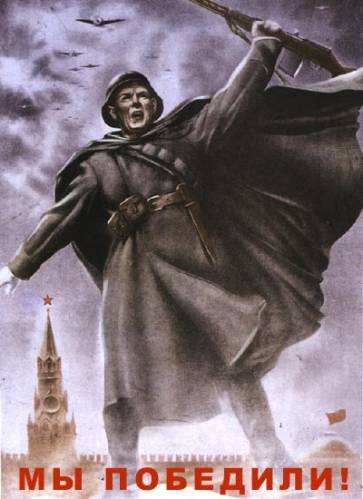 В землянкеВьётся в тесной печурке огонь,
На поленьях смола, как слеза.
И поёт мне в землянке гармонь
Про улыбку твою и глаза.
Про тебя мне шептали кусты
В белоснежных полях под Москвой,
Я хочу, чтобы слышала ты,
Как тоскует мой голос живой.
Я хочу, чтоб услышала ты,
Как тоскует мой голос живой.

Ты сейчас далеко-далеко,
Между нами снега и снега.
До тебя мне дойти нелегко,
А до смерти - четыре шага.
Пой, гармоника, вьюге назло,
Заплутавшее счастье зови.
Мне в холодной землянке тепло
От твоей негасимой любви.
Мне в холодной землянке тепло
От твоей негасимой любви.Священная война Вставай, страна огромная, Вставай на смертный бой С фашистской силой темною, С проклятою ордой!Пусть ярость благородная Вскипает, как волна,- Идет война народная, Священная война!Как два различных полюса, Во всем враждебны мы: За свет и мир мы боремся, Они - за царство тьмы.Дадим отпор душителям Всех пламенных идей, Насильникам, грабителям, Мучителям людей!Не смеют крылья черные Над Родиной летать, Поля ее просторные Не смеет враг топтать!Гнилой фашистской нечисти Загоним пулю в лоб, Отребью человечества Сколотим крепкий гроб!Встает страна огромная, Встает на смертный бой С фашистской силой темною, С проклятою ордой.Пусть ярость благородная Вскипает, как волна,- Идет война народная, Священная война!СоловьиСоловьи, соловьи, не тревожьте солдат,
Пусть солдаты немного поспят,
Немного пусть поспят.

Пришла и к нам на фронт весна,
Солдатам стало не до сна -
Не потому, что пушки бьют,
А потому, что вновь поют,
Забыв, что здесь идут бои,
Поют шальные соловьи.

Соловьи, соловьи, не тревожьте солдат,
Пусть солдаты немного поспят,
Немного пусть поспят.

Но что война для соловья!
У соловья ведь жизнь своя.

Не спит солдат, припомнив дом
И сад зеленый над прудом,
Где соловьи всю ночь поют,
А в доме том солдата ждут.

Соловьи, соловьи, не тревожьте солдат,
Пусть солдаты немного поспят,
Немного пусть поспят.

А завтра снова будет бой, -
Уж так назначено судьбой,
Чтоб нам уйти, недолюбив,
От наших жен, от наших нив;
Но с каждым шагом в том бою
Нам ближе дом в родном краю.

Соловьи, соловьи, не тревожьте солдат,
Пусть солдаты немного поспят.
Соловьи, соловьи, не тревожьте солдат,
Пусть солдаты немного поспят.КатюшаРасцветали яблони и груши,Поплыли туманы над рекой.Выходила на берег Катюша,На высокий берег на крутой.Выходила, песню заводилаПро  степного сизого орла,Про  того,  которого любила,Про  того,  чьи письма берегла.Ой, ты, песня, песенка девичья,Ты лети за ясным солнцем вследИ бойцу на дальнем пограничьеОт Катюши передай привет.Пусть он вспомнит девушку простую,Пусть услышит, как она поет,Пусть он землю бережет родную,А любовь  Катюша сбережет.Расцветали яблони и груши,Поплыли туманы над рекой.Выходила  на берег Катюша,На высокий берег на крутой.Тёмная ночьТёмная ночь, только пули свистят по степи,Только ветер гудит в проводах, тускло звёзды мерцают...В тёмную ночь ты, любимая, знаю, не спишьИ у детской кроватки тайком ты слезу утираешь...Как я люблю глубину твоих ласковых глаз,Как я хочу к ним прижаться сейчас губами...Тёмная ночь разделяет, любимая, нас,И тревожная чёрная степь пролегла между нами...Верю в тебя, дорогую подругу мою,Эта вера от пули меня тёмной ночью хранила...Радостно мне, я спокоен в смертельном бою,Знаю, встретишь любовью меня, чтоб со мной не случилось...Смерть не страшна, с ней не раз мы встречались в степи,Вот и теперь надо мною она кружится...Ты меня ждёшь и у детской кроватки не спишь,И поэтому знаю: со мной ничего не случится!...Эх, дорогиЭх, дороги, пыль да туман,
Холода, тревоги, да степной бурьян.
Знать не можешь доли своей,
Может, крылья сложишь посреди степей.
Вьётся пыль под сапогами, степями, полями,
А кругом бушует пламя, да пули свистят.
Эх, дороги, пыль да туман,
Холода, тревоги, да степной бурьян.
Выстрел грянет, ворон кружит,
Твой дружок в бурьяне неживой лежит.
А дорога дальше мчится, пылится, клубится,
А кругом земля дымится, чужая земля.
Эх, дороги, пыль да туман,
Холода, тревоги, да степной бурьян.
Край сосновый, солнце встаёт,
У крыльца родного мать сыночка ждёт.
И бескрайними путями, степями, полями
Всё глядят вослед за нами родные глаза.
Эх, дороги, пыль да туман,
Холода, тревоги, да степной бурьян.
Снег ли ветер, вспомним, друзья,
Нам дороги эти позабыть нельзя